Publicado en Madrid el 20/09/2017 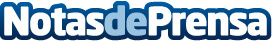 Los II Premios ACOCEX y Bankia galardonan empresas y profesionales volcados a la internacionalizaciónLas candidaturas pueden presentarse hasta el 1 de octubre en la web de ACOCEX. La ceremonia de entrega de premios será el próximo 16 de noviembreDatos de contacto:Francisco Diaz637730114Nota de prensa publicada en: https://www.notasdeprensa.es/los-ii-premios-acocex-y-bankia-galardonan Categorias: Franquicias Recursos humanos Consumo Premios http://www.notasdeprensa.es